个人信息个人信息个人信息个人信息个人信息设计者姓名马晓洁马晓洁马晓洁设计者单位包头市九原区沙河第八小学包头市九原区沙河第八小学包头市九原区沙河第八小学教学基本信息教学基本信息教学基本信息教学基本信息教学基本信息题目Unit 1 This is my new friend. Lesson 1.Unit 1 This is my new friend. Lesson 1.Unit 1 This is my new friend. Lesson 1.Unit 1 This is my new friend. Lesson 1.学科英语英语年级四年级教材内容China，America，England.Hi,Gao Wei! Hi,Peter! Nice to see you again! Nice to see you,too. This is my new friend. Hello! I’m Jim.Glad to meet you.China，America，England.Hi,Gao Wei! Hi,Peter! Nice to see you again! Nice to see you,too. This is my new friend. Hello! I’m Jim.Glad to meet you.China，America，England.Hi,Gao Wei! Hi,Peter! Nice to see you again! Nice to see you,too. This is my new friend. Hello! I’m Jim.Glad to meet you.China，America，England.Hi,Gao Wei! Hi,Peter! Nice to see you again! Nice to see you,too. This is my new friend. Hello! I’m Jim.Glad to meet you.1.教材分析1.教材分析1.教材分析1.教材分析1.教材分析1．新学期伊始，同学们见面相互打招呼问候，新同学进行自我介绍（姓名，国籍）。通过学习句型 I’m from... 的表达，学生能够在真实，自然的情境中准确，流利地介绍自己的国籍，帮助学生发展和建立友谊，培养学生对于祖国的热爱之情，初步认识和了解英美两国国旗和文化。2.教学目标：（1）学生能够理解、会说以下句子：I’m from China.并在真实情境、现实生活中能够初步运用语言。（2）学生能够正确地听、说、认读词语：America，England.听、说、读、写China。并在真实情景、现实生活中初步运用这些词语，进行简单的日常交流活动。（3）学生能够在真实语境中介绍自己的国籍。（4）学生能够学会基本的自主学习方法。（5）学生能够初步形成与同伴合作学习的意识。知识体系：中美英三个国家的英文表达，陈述句型I’m from...我来自...，为高学段时写完整的自我介绍打基础。3.本节内容在教材中的地位，前后教材内容的逻辑关系：“I’m...”句型在三年级上册第一单元已经学过，学生在真实的情景中能准确流利的运用“What’s your name? I’m...”询问姓名，会话已经特别熟悉，四年级上册第一单元难度稍作增加，学习介绍国籍的功能句“I’m from...”，为第二课和“Where are you from?”创编对话打下基础，以国籍话题作为开篇，帮助学生打开眼界，了解不同国家文化，为四年级下册全书做了铺垫。1．新学期伊始，同学们见面相互打招呼问候，新同学进行自我介绍（姓名，国籍）。通过学习句型 I’m from... 的表达，学生能够在真实，自然的情境中准确，流利地介绍自己的国籍，帮助学生发展和建立友谊，培养学生对于祖国的热爱之情，初步认识和了解英美两国国旗和文化。2.教学目标：（1）学生能够理解、会说以下句子：I’m from China.并在真实情境、现实生活中能够初步运用语言。（2）学生能够正确地听、说、认读词语：America，England.听、说、读、写China。并在真实情景、现实生活中初步运用这些词语，进行简单的日常交流活动。（3）学生能够在真实语境中介绍自己的国籍。（4）学生能够学会基本的自主学习方法。（5）学生能够初步形成与同伴合作学习的意识。知识体系：中美英三个国家的英文表达，陈述句型I’m from...我来自...，为高学段时写完整的自我介绍打基础。3.本节内容在教材中的地位，前后教材内容的逻辑关系：“I’m...”句型在三年级上册第一单元已经学过，学生在真实的情景中能准确流利的运用“What’s your name? I’m...”询问姓名，会话已经特别熟悉，四年级上册第一单元难度稍作增加，学习介绍国籍的功能句“I’m from...”，为第二课和“Where are you from?”创编对话打下基础，以国籍话题作为开篇，帮助学生打开眼界，了解不同国家文化，为四年级下册全书做了铺垫。1．新学期伊始，同学们见面相互打招呼问候，新同学进行自我介绍（姓名，国籍）。通过学习句型 I’m from... 的表达，学生能够在真实，自然的情境中准确，流利地介绍自己的国籍，帮助学生发展和建立友谊，培养学生对于祖国的热爱之情，初步认识和了解英美两国国旗和文化。2.教学目标：（1）学生能够理解、会说以下句子：I’m from China.并在真实情境、现实生活中能够初步运用语言。（2）学生能够正确地听、说、认读词语：America，England.听、说、读、写China。并在真实情景、现实生活中初步运用这些词语，进行简单的日常交流活动。（3）学生能够在真实语境中介绍自己的国籍。（4）学生能够学会基本的自主学习方法。（5）学生能够初步形成与同伴合作学习的意识。知识体系：中美英三个国家的英文表达，陈述句型I’m from...我来自...，为高学段时写完整的自我介绍打基础。3.本节内容在教材中的地位，前后教材内容的逻辑关系：“I’m...”句型在三年级上册第一单元已经学过，学生在真实的情景中能准确流利的运用“What’s your name? I’m...”询问姓名，会话已经特别熟悉，四年级上册第一单元难度稍作增加，学习介绍国籍的功能句“I’m from...”，为第二课和“Where are you from?”创编对话打下基础，以国籍话题作为开篇，帮助学生打开眼界，了解不同国家文化，为四年级下册全书做了铺垫。1．新学期伊始，同学们见面相互打招呼问候，新同学进行自我介绍（姓名，国籍）。通过学习句型 I’m from... 的表达，学生能够在真实，自然的情境中准确，流利地介绍自己的国籍，帮助学生发展和建立友谊，培养学生对于祖国的热爱之情，初步认识和了解英美两国国旗和文化。2.教学目标：（1）学生能够理解、会说以下句子：I’m from China.并在真实情境、现实生活中能够初步运用语言。（2）学生能够正确地听、说、认读词语：America，England.听、说、读、写China。并在真实情景、现实生活中初步运用这些词语，进行简单的日常交流活动。（3）学生能够在真实语境中介绍自己的国籍。（4）学生能够学会基本的自主学习方法。（5）学生能够初步形成与同伴合作学习的意识。知识体系：中美英三个国家的英文表达，陈述句型I’m from...我来自...，为高学段时写完整的自我介绍打基础。3.本节内容在教材中的地位，前后教材内容的逻辑关系：“I’m...”句型在三年级上册第一单元已经学过，学生在真实的情景中能准确流利的运用“What’s your name? I’m...”询问姓名，会话已经特别熟悉，四年级上册第一单元难度稍作增加，学习介绍国籍的功能句“I’m from...”，为第二课和“Where are you from?”创编对话打下基础，以国籍话题作为开篇，帮助学生打开眼界，了解不同国家文化，为四年级下册全书做了铺垫。1．新学期伊始，同学们见面相互打招呼问候，新同学进行自我介绍（姓名，国籍）。通过学习句型 I’m from... 的表达，学生能够在真实，自然的情境中准确，流利地介绍自己的国籍，帮助学生发展和建立友谊，培养学生对于祖国的热爱之情，初步认识和了解英美两国国旗和文化。2.教学目标：（1）学生能够理解、会说以下句子：I’m from China.并在真实情境、现实生活中能够初步运用语言。（2）学生能够正确地听、说、认读词语：America，England.听、说、读、写China。并在真实情景、现实生活中初步运用这些词语，进行简单的日常交流活动。（3）学生能够在真实语境中介绍自己的国籍。（4）学生能够学会基本的自主学习方法。（5）学生能够初步形成与同伴合作学习的意识。知识体系：中美英三个国家的英文表达，陈述句型I’m from...我来自...，为高学段时写完整的自我介绍打基础。3.本节内容在教材中的地位，前后教材内容的逻辑关系：“I’m...”句型在三年级上册第一单元已经学过，学生在真实的情景中能准确流利的运用“What’s your name? I’m...”询问姓名，会话已经特别熟悉，四年级上册第一单元难度稍作增加，学习介绍国籍的功能句“I’m from...”，为第二课和“Where are you from?”创编对话打下基础，以国籍话题作为开篇，帮助学生打开眼界，了解不同国家文化，为四年级下册全书做了铺垫。2.学情分析2.学情分析2.学情分析2.学情分析2.学情分析学生的认知特点:三年级学生经过一年的英语学习，有了一定的英语语言基础，学到四年级，对于全新的词汇句型学习更加渴望，结合不同情景，我们可以在课上增多各类会话的编排和表演，提供更对机会让学生们展示自我，鼓励学生张扬个性，勇敢表达自我。学生主要的障碍点；国家名称America音节较多，发音不太容易，from的/fr/需反复练习。学生的认知特点:三年级学生经过一年的英语学习，有了一定的英语语言基础，学到四年级，对于全新的词汇句型学习更加渴望，结合不同情景，我们可以在课上增多各类会话的编排和表演，提供更对机会让学生们展示自我，鼓励学生张扬个性，勇敢表达自我。学生主要的障碍点；国家名称America音节较多，发音不太容易，from的/fr/需反复练习。学生的认知特点:三年级学生经过一年的英语学习，有了一定的英语语言基础，学到四年级，对于全新的词汇句型学习更加渴望，结合不同情景，我们可以在课上增多各类会话的编排和表演，提供更对机会让学生们展示自我，鼓励学生张扬个性，勇敢表达自我。学生主要的障碍点；国家名称America音节较多，发音不太容易，from的/fr/需反复练习。学生的认知特点:三年级学生经过一年的英语学习，有了一定的英语语言基础，学到四年级，对于全新的词汇句型学习更加渴望，结合不同情景，我们可以在课上增多各类会话的编排和表演，提供更对机会让学生们展示自我，鼓励学生张扬个性，勇敢表达自我。学生主要的障碍点；国家名称America音节较多，发音不太容易，from的/fr/需反复练习。学生的认知特点:三年级学生经过一年的英语学习，有了一定的英语语言基础，学到四年级，对于全新的词汇句型学习更加渴望，结合不同情景，我们可以在课上增多各类会话的编排和表演，提供更对机会让学生们展示自我，鼓励学生张扬个性，勇敢表达自我。学生主要的障碍点；国家名称America音节较多，发音不太容易，from的/fr/需反复练习。3.教学目标（含重、难点））3.教学目标（含重、难点））3.教学目标（含重、难点））3.教学目标（含重、难点））3.教学目标（含重、难点）） 1.知识与技能目标：学生能够听、说、认读America，England；能听、说、认读、在四线格内规范地写China。学生在真实的情景中能够准确，流利地运用I’m from...进行国籍的介绍。2.过程与方法目标：新学期，外国男孩转学为情景进行教学，学生用”I’m...I’m from...”创编chant，以及字母操等活动，小组合作运用目标语言创编对话。3.情感态度与价值观目标：通过对lesson1的学习，提高小组合作意识和英语学习自信心，培养学生对于祖国的热爱之情，培养对于不同国家文化的欣赏能力。 1.知识与技能目标：学生能够听、说、认读America，England；能听、说、认读、在四线格内规范地写China。学生在真实的情景中能够准确，流利地运用I’m from...进行国籍的介绍。2.过程与方法目标：新学期，外国男孩转学为情景进行教学，学生用”I’m...I’m from...”创编chant，以及字母操等活动，小组合作运用目标语言创编对话。3.情感态度与价值观目标：通过对lesson1的学习，提高小组合作意识和英语学习自信心，培养学生对于祖国的热爱之情，培养对于不同国家文化的欣赏能力。 1.知识与技能目标：学生能够听、说、认读America，England；能听、说、认读、在四线格内规范地写China。学生在真实的情景中能够准确，流利地运用I’m from...进行国籍的介绍。2.过程与方法目标：新学期，外国男孩转学为情景进行教学，学生用”I’m...I’m from...”创编chant，以及字母操等活动，小组合作运用目标语言创编对话。3.情感态度与价值观目标：通过对lesson1的学习，提高小组合作意识和英语学习自信心，培养学生对于祖国的热爱之情，培养对于不同国家文化的欣赏能力。 1.知识与技能目标：学生能够听、说、认读America，England；能听、说、认读、在四线格内规范地写China。学生在真实的情景中能够准确，流利地运用I’m from...进行国籍的介绍。2.过程与方法目标：新学期，外国男孩转学为情景进行教学，学生用”I’m...I’m from...”创编chant，以及字母操等活动，小组合作运用目标语言创编对话。3.情感态度与价值观目标：通过对lesson1的学习，提高小组合作意识和英语学习自信心，培养学生对于祖国的热爱之情，培养对于不同国家文化的欣赏能力。 1.知识与技能目标：学生能够听、说、认读America，England；能听、说、认读、在四线格内规范地写China。学生在真实的情景中能够准确，流利地运用I’m from...进行国籍的介绍。2.过程与方法目标：新学期，外国男孩转学为情景进行教学，学生用”I’m...I’m from...”创编chant，以及字母操等活动，小组合作运用目标语言创编对话。3.情感态度与价值观目标：通过对lesson1的学习，提高小组合作意识和英语学习自信心，培养学生对于祖国的热爱之情，培养对于不同国家文化的欣赏能力。4.教学过程4.教学过程4.教学过程4.教学过程4.教学过程Step 1. Warming-up:热身-  设计意图：激发学习兴趣教师播放北京奥运会开幕式片段，让学生想想有多少国家参加。Step 2.Lead-in导入-  设计意图：用外国文化知识引起学生头脑风暴(1)教师出示大熊猫，米老鼠以及大兵图片，让学生猜测分别是哪些国家然后分别出示三国国旗以及英文表达China，America，England验证猜测Step 3.Presentation:  设计意图：教授重难点词汇，三/四会单词。(1)教师示范拼读Ch-i-na---China，学生练读，接龙读；在四线格中示范China书写，学生在四线格本中练习写；(2)教师示范拼读A-me-ri-ca---America，学生练读，小组pk读；(3)教师示范拼读En-g-land---England，学生练读，男女pk读；Step 4.Game：  设计意图：检测生词掌握程度。闪卡游戏，学生根据国旗以及单词准确快速说出词语，教师指导学生区分英美国旗Step 5. Presentation 设计意图：听力练耳，通过听前中后活动，能准确流利朗读会话并能够适当改编。听前---教师播放动画，让学生带着问题看动画，之后回答How many boys？Who are they?Who is the new？Where is he from?听中---（1）教师找学生回答并第二次听，验证答案（2）教师四线格内边读边写板书: I’m from... 学生跟读录音并做笔记（3）教师带读，告诉学生注意连读，语气，语调，做出相应标记听后---Practice  1分钟内组间PK读对话，教师随机找几组进行检测Step 6.Production  设计意图：检测学生对话。3分钟小组创编对话，呈现表演，教师对学生进行评价奖励。Step 7 Summary 设计意图：再现重难点，巩固记忆教师让学生回想本课重点单词和句型，作总结。Step Homework  设计意图：巩固lesson1所学重难点知识。教师布置作业。Step 1. Warming-up:热身-  设计意图：激发学习兴趣教师播放北京奥运会开幕式片段，让学生想想有多少国家参加。Step 2.Lead-in导入-  设计意图：用外国文化知识引起学生头脑风暴(1)教师出示大熊猫，米老鼠以及大兵图片，让学生猜测分别是哪些国家然后分别出示三国国旗以及英文表达China，America，England验证猜测Step 3.Presentation:  设计意图：教授重难点词汇，三/四会单词。(1)教师示范拼读Ch-i-na---China，学生练读，接龙读；在四线格中示范China书写，学生在四线格本中练习写；(2)教师示范拼读A-me-ri-ca---America，学生练读，小组pk读；(3)教师示范拼读En-g-land---England，学生练读，男女pk读；Step 4.Game：  设计意图：检测生词掌握程度。闪卡游戏，学生根据国旗以及单词准确快速说出词语，教师指导学生区分英美国旗Step 5. Presentation 设计意图：听力练耳，通过听前中后活动，能准确流利朗读会话并能够适当改编。听前---教师播放动画，让学生带着问题看动画，之后回答How many boys？Who are they?Who is the new？Where is he from?听中---（1）教师找学生回答并第二次听，验证答案（2）教师四线格内边读边写板书: I’m from... 学生跟读录音并做笔记（3）教师带读，告诉学生注意连读，语气，语调，做出相应标记听后---Practice  1分钟内组间PK读对话，教师随机找几组进行检测Step 6.Production  设计意图：检测学生对话。3分钟小组创编对话，呈现表演，教师对学生进行评价奖励。Step 7 Summary 设计意图：再现重难点，巩固记忆教师让学生回想本课重点单词和句型，作总结。Step Homework  设计意图：巩固lesson1所学重难点知识。教师布置作业。Step 1. Warming-up:热身-  设计意图：激发学习兴趣教师播放北京奥运会开幕式片段，让学生想想有多少国家参加。Step 2.Lead-in导入-  设计意图：用外国文化知识引起学生头脑风暴(1)教师出示大熊猫，米老鼠以及大兵图片，让学生猜测分别是哪些国家然后分别出示三国国旗以及英文表达China，America，England验证猜测Step 3.Presentation:  设计意图：教授重难点词汇，三/四会单词。(1)教师示范拼读Ch-i-na---China，学生练读，接龙读；在四线格中示范China书写，学生在四线格本中练习写；(2)教师示范拼读A-me-ri-ca---America，学生练读，小组pk读；(3)教师示范拼读En-g-land---England，学生练读，男女pk读；Step 4.Game：  设计意图：检测生词掌握程度。闪卡游戏，学生根据国旗以及单词准确快速说出词语，教师指导学生区分英美国旗Step 5. Presentation 设计意图：听力练耳，通过听前中后活动，能准确流利朗读会话并能够适当改编。听前---教师播放动画，让学生带着问题看动画，之后回答How many boys？Who are they?Who is the new？Where is he from?听中---（1）教师找学生回答并第二次听，验证答案（2）教师四线格内边读边写板书: I’m from... 学生跟读录音并做笔记（3）教师带读，告诉学生注意连读，语气，语调，做出相应标记听后---Practice  1分钟内组间PK读对话，教师随机找几组进行检测Step 6.Production  设计意图：检测学生对话。3分钟小组创编对话，呈现表演，教师对学生进行评价奖励。Step 7 Summary 设计意图：再现重难点，巩固记忆教师让学生回想本课重点单词和句型，作总结。Step Homework  设计意图：巩固lesson1所学重难点知识。教师布置作业。Step 1. Warming-up:热身-  设计意图：激发学习兴趣教师播放北京奥运会开幕式片段，让学生想想有多少国家参加。Step 2.Lead-in导入-  设计意图：用外国文化知识引起学生头脑风暴(1)教师出示大熊猫，米老鼠以及大兵图片，让学生猜测分别是哪些国家然后分别出示三国国旗以及英文表达China，America，England验证猜测Step 3.Presentation:  设计意图：教授重难点词汇，三/四会单词。(1)教师示范拼读Ch-i-na---China，学生练读，接龙读；在四线格中示范China书写，学生在四线格本中练习写；(2)教师示范拼读A-me-ri-ca---America，学生练读，小组pk读；(3)教师示范拼读En-g-land---England，学生练读，男女pk读；Step 4.Game：  设计意图：检测生词掌握程度。闪卡游戏，学生根据国旗以及单词准确快速说出词语，教师指导学生区分英美国旗Step 5. Presentation 设计意图：听力练耳，通过听前中后活动，能准确流利朗读会话并能够适当改编。听前---教师播放动画，让学生带着问题看动画，之后回答How many boys？Who are they?Who is the new？Where is he from?听中---（1）教师找学生回答并第二次听，验证答案（2）教师四线格内边读边写板书: I’m from... 学生跟读录音并做笔记（3）教师带读，告诉学生注意连读，语气，语调，做出相应标记听后---Practice  1分钟内组间PK读对话，教师随机找几组进行检测Step 6.Production  设计意图：检测学生对话。3分钟小组创编对话，呈现表演，教师对学生进行评价奖励。Step 7 Summary 设计意图：再现重难点，巩固记忆教师让学生回想本课重点单词和句型，作总结。Step Homework  设计意图：巩固lesson1所学重难点知识。教师布置作业。Step 1. Warming-up:热身-  设计意图：激发学习兴趣教师播放北京奥运会开幕式片段，让学生想想有多少国家参加。Step 2.Lead-in导入-  设计意图：用外国文化知识引起学生头脑风暴(1)教师出示大熊猫，米老鼠以及大兵图片，让学生猜测分别是哪些国家然后分别出示三国国旗以及英文表达China，America，England验证猜测Step 3.Presentation:  设计意图：教授重难点词汇，三/四会单词。(1)教师示范拼读Ch-i-na---China，学生练读，接龙读；在四线格中示范China书写，学生在四线格本中练习写；(2)教师示范拼读A-me-ri-ca---America，学生练读，小组pk读；(3)教师示范拼读En-g-land---England，学生练读，男女pk读；Step 4.Game：  设计意图：检测生词掌握程度。闪卡游戏，学生根据国旗以及单词准确快速说出词语，教师指导学生区分英美国旗Step 5. Presentation 设计意图：听力练耳，通过听前中后活动，能准确流利朗读会话并能够适当改编。听前---教师播放动画，让学生带着问题看动画，之后回答How many boys？Who are they?Who is the new？Where is he from?听中---（1）教师找学生回答并第二次听，验证答案（2）教师四线格内边读边写板书: I’m from... 学生跟读录音并做笔记（3）教师带读，告诉学生注意连读，语气，语调，做出相应标记听后---Practice  1分钟内组间PK读对话，教师随机找几组进行检测Step 6.Production  设计意图：检测学生对话。3分钟小组创编对话，呈现表演，教师对学生进行评价奖励。Step 7 Summary 设计意图：再现重难点，巩固记忆教师让学生回想本课重点单词和句型，作总结。Step Homework  设计意图：巩固lesson1所学重难点知识。教师布置作业。5.板书设计5.板书设计5.板书设计5.板书设计5.板书设计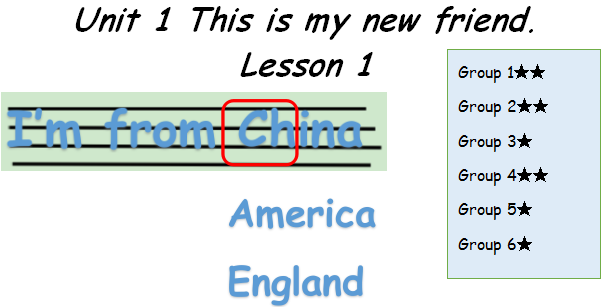 6.教学活动设计（含师生对话设计）6.教学活动设计（含师生对话设计）6.教学活动设计（含师生对话设计）6.教学活动设计（含师生对话设计）6.教学活动设计（含师生对话设计）Warming-up:Greetings--Teacher:Good morning,boys and girls,Nice to see you again.Students:Good morning,Miss Ma.Nice to see you,too.T:Do you like sports?(教师作跑步状态)S:Yes,I do.T:OK,let’s watch a video about Beijing Olympics Games and let’s guess how many countries took part in it?Are you ready?S:Go!T:Who can guess how many countries?S:50个？T:Sorry, anyone else?S:100个？T:No，there are more than 200 countries.Today,let’s learn three big countries.China,America,England.Lead-in：wordsT:Let’s see these pictures.what are they?S:Micky Mouse!T:So smart!Where does he come from?他来自那个国家，大家知道吗？S:America！T:You are so clever!继而呈现美国国旗，教师边说America边写板书，学生在本上练习。Let’s spell it together！A-M-E-R-I-C-A,America.（教师随机叫两列同学接龙发音，并纠正）T:（教师呈现大兵和伊丽莎白女王图片）你们知道他们来自哪个国家吗？S:England！T:Yeah,very good！Can you spell “England”?S:E-N-G-L-A-N-D，学生在本上写T:教师随机找几行同学发音并纠正，随后让同学观察，两国国旗的不同点。（教师告诉同学们，美国国旗有星星有红白相间的条，所以简称星条旗，而英国国旗有个米字型标志。）T:教师在黑板上画大熊猫，询问同学What’s this？S:A panda.From China!T: Cool!这是来自我们中国的国宝。教师边发音边写板书China，学生练习Let’s spell it!C-H-I-N-A.---China而后随即问一名同学Do you love China?S:Yes,I do.T:Yes,we all love China.(教师给大家2分钟练习读三国名称，而后随机检测)T:教师呈现三国国旗以及代表事物，Let’s play a game.Flashing cards.You should say it correctly and loudly！教师分别给表现优异的小组加分。教师创编Chant,包含生词。学生大声演唱！Presentation：T:Now,let’s see a cartoon.Before watching,I have some questions.How many boys？Who are they?Who is the new？Where is he from?谁是新来的？他来自哪里？Ready？GO！学生仔细观看视频T:who can answer the question?随机叫同学回答S:Three boys.Peter, Gao Wei,Jim.Jim是新来的同学，他来自美国。T:Let’s listen again and check.....Wow,he is right.T:教师再次播放动画，学生跟读，教师重点处理I’m from...板书呈现I’m from...，教师带领学生读，学生标记汉语意思。教师再次带读，让同学们注意语气连读，然后在书上做标记。Practice：T：Now，give you 2 minute，read it in groups.Go!学生组内练习读课文，相互纠正，教师旁听并纠正。T: Ok， have you finished？Let’s check让我们PK哪个组读得好。学生进行小组分角色朗读,教师给几个小组星星奖励T:Everyone did good job！But pay attention to “from”OK?Production：Now,3 minutes for you.给大家三分钟改编对话。Let’s go!学生上台表演，教师找同学复述对话，纠正后分别给予个人和小组奖励。Summary&Homework：T:What did we learn today?我们今天的重点单词是？S:China,America,England,T:重点句型？S:I’m from...5,T:OK,今天我们作业是1.背诵第一课，要求准确，流利，富有感情，2.四会单词China写五遍英语两边汉语，三会单词两遍英语，一遍汉语，四会单词要背会哦！3大家上网搜索关于英国和美国你所感兴趣的东西，比如它们国家的国宝，国花等等，和中国的做一个对比，写成一个表格。Class is over. Goodbye! Everybody!Warming-up:Greetings--Teacher:Good morning,boys and girls,Nice to see you again.Students:Good morning,Miss Ma.Nice to see you,too.T:Do you like sports?(教师作跑步状态)S:Yes,I do.T:OK,let’s watch a video about Beijing Olympics Games and let’s guess how many countries took part in it?Are you ready?S:Go!T:Who can guess how many countries?S:50个？T:Sorry, anyone else?S:100个？T:No，there are more than 200 countries.Today,let’s learn three big countries.China,America,England.Lead-in：wordsT:Let’s see these pictures.what are they?S:Micky Mouse!T:So smart!Where does he come from?他来自那个国家，大家知道吗？S:America！T:You are so clever!继而呈现美国国旗，教师边说America边写板书，学生在本上练习。Let’s spell it together！A-M-E-R-I-C-A,America.（教师随机叫两列同学接龙发音，并纠正）T:（教师呈现大兵和伊丽莎白女王图片）你们知道他们来自哪个国家吗？S:England！T:Yeah,very good！Can you spell “England”?S:E-N-G-L-A-N-D，学生在本上写T:教师随机找几行同学发音并纠正，随后让同学观察，两国国旗的不同点。（教师告诉同学们，美国国旗有星星有红白相间的条，所以简称星条旗，而英国国旗有个米字型标志。）T:教师在黑板上画大熊猫，询问同学What’s this？S:A panda.From China!T: Cool!这是来自我们中国的国宝。教师边发音边写板书China，学生练习Let’s spell it!C-H-I-N-A.---China而后随即问一名同学Do you love China?S:Yes,I do.T:Yes,we all love China.(教师给大家2分钟练习读三国名称，而后随机检测)T:教师呈现三国国旗以及代表事物，Let’s play a game.Flashing cards.You should say it correctly and loudly！教师分别给表现优异的小组加分。教师创编Chant,包含生词。学生大声演唱！Presentation：T:Now,let’s see a cartoon.Before watching,I have some questions.How many boys？Who are they?Who is the new？Where is he from?谁是新来的？他来自哪里？Ready？GO！学生仔细观看视频T:who can answer the question?随机叫同学回答S:Three boys.Peter, Gao Wei,Jim.Jim是新来的同学，他来自美国。T:Let’s listen again and check.....Wow,he is right.T:教师再次播放动画，学生跟读，教师重点处理I’m from...板书呈现I’m from...，教师带领学生读，学生标记汉语意思。教师再次带读，让同学们注意语气连读，然后在书上做标记。Practice：T：Now，give you 2 minute，read it in groups.Go!学生组内练习读课文，相互纠正，教师旁听并纠正。T: Ok， have you finished？Let’s check让我们PK哪个组读得好。学生进行小组分角色朗读,教师给几个小组星星奖励T:Everyone did good job！But pay attention to “from”OK?Production：Now,3 minutes for you.给大家三分钟改编对话。Let’s go!学生上台表演，教师找同学复述对话，纠正后分别给予个人和小组奖励。Summary&Homework：T:What did we learn today?我们今天的重点单词是？S:China,America,England,T:重点句型？S:I’m from...5,T:OK,今天我们作业是1.背诵第一课，要求准确，流利，富有感情，2.四会单词China写五遍英语两边汉语，三会单词两遍英语，一遍汉语，四会单词要背会哦！3大家上网搜索关于英国和美国你所感兴趣的东西，比如它们国家的国宝，国花等等，和中国的做一个对比，写成一个表格。Class is over. Goodbye! Everybody!Warming-up:Greetings--Teacher:Good morning,boys and girls,Nice to see you again.Students:Good morning,Miss Ma.Nice to see you,too.T:Do you like sports?(教师作跑步状态)S:Yes,I do.T:OK,let’s watch a video about Beijing Olympics Games and let’s guess how many countries took part in it?Are you ready?S:Go!T:Who can guess how many countries?S:50个？T:Sorry, anyone else?S:100个？T:No，there are more than 200 countries.Today,let’s learn three big countries.China,America,England.Lead-in：wordsT:Let’s see these pictures.what are they?S:Micky Mouse!T:So smart!Where does he come from?他来自那个国家，大家知道吗？S:America！T:You are so clever!继而呈现美国国旗，教师边说America边写板书，学生在本上练习。Let’s spell it together！A-M-E-R-I-C-A,America.（教师随机叫两列同学接龙发音，并纠正）T:（教师呈现大兵和伊丽莎白女王图片）你们知道他们来自哪个国家吗？S:England！T:Yeah,very good！Can you spell “England”?S:E-N-G-L-A-N-D，学生在本上写T:教师随机找几行同学发音并纠正，随后让同学观察，两国国旗的不同点。（教师告诉同学们，美国国旗有星星有红白相间的条，所以简称星条旗，而英国国旗有个米字型标志。）T:教师在黑板上画大熊猫，询问同学What’s this？S:A panda.From China!T: Cool!这是来自我们中国的国宝。教师边发音边写板书China，学生练习Let’s spell it!C-H-I-N-A.---China而后随即问一名同学Do you love China?S:Yes,I do.T:Yes,we all love China.(教师给大家2分钟练习读三国名称，而后随机检测)T:教师呈现三国国旗以及代表事物，Let’s play a game.Flashing cards.You should say it correctly and loudly！教师分别给表现优异的小组加分。教师创编Chant,包含生词。学生大声演唱！Presentation：T:Now,let’s see a cartoon.Before watching,I have some questions.How many boys？Who are they?Who is the new？Where is he from?谁是新来的？他来自哪里？Ready？GO！学生仔细观看视频T:who can answer the question?随机叫同学回答S:Three boys.Peter, Gao Wei,Jim.Jim是新来的同学，他来自美国。T:Let’s listen again and check.....Wow,he is right.T:教师再次播放动画，学生跟读，教师重点处理I’m from...板书呈现I’m from...，教师带领学生读，学生标记汉语意思。教师再次带读，让同学们注意语气连读，然后在书上做标记。Practice：T：Now，give you 2 minute，read it in groups.Go!学生组内练习读课文，相互纠正，教师旁听并纠正。T: Ok， have you finished？Let’s check让我们PK哪个组读得好。学生进行小组分角色朗读,教师给几个小组星星奖励T:Everyone did good job！But pay attention to “from”OK?Production：Now,3 minutes for you.给大家三分钟改编对话。Let’s go!学生上台表演，教师找同学复述对话，纠正后分别给予个人和小组奖励。Summary&Homework：T:What did we learn today?我们今天的重点单词是？S:China,America,England,T:重点句型？S:I’m from...5,T:OK,今天我们作业是1.背诵第一课，要求准确，流利，富有感情，2.四会单词China写五遍英语两边汉语，三会单词两遍英语，一遍汉语，四会单词要背会哦！3大家上网搜索关于英国和美国你所感兴趣的东西，比如它们国家的国宝，国花等等，和中国的做一个对比，写成一个表格。Class is over. Goodbye! Everybody!Warming-up:Greetings--Teacher:Good morning,boys and girls,Nice to see you again.Students:Good morning,Miss Ma.Nice to see you,too.T:Do you like sports?(教师作跑步状态)S:Yes,I do.T:OK,let’s watch a video about Beijing Olympics Games and let’s guess how many countries took part in it?Are you ready?S:Go!T:Who can guess how many countries?S:50个？T:Sorry, anyone else?S:100个？T:No，there are more than 200 countries.Today,let’s learn three big countries.China,America,England.Lead-in：wordsT:Let’s see these pictures.what are they?S:Micky Mouse!T:So smart!Where does he come from?他来自那个国家，大家知道吗？S:America！T:You are so clever!继而呈现美国国旗，教师边说America边写板书，学生在本上练习。Let’s spell it together！A-M-E-R-I-C-A,America.（教师随机叫两列同学接龙发音，并纠正）T:（教师呈现大兵和伊丽莎白女王图片）你们知道他们来自哪个国家吗？S:England！T:Yeah,very good！Can you spell “England”?S:E-N-G-L-A-N-D，学生在本上写T:教师随机找几行同学发音并纠正，随后让同学观察，两国国旗的不同点。（教师告诉同学们，美国国旗有星星有红白相间的条，所以简称星条旗，而英国国旗有个米字型标志。）T:教师在黑板上画大熊猫，询问同学What’s this？S:A panda.From China!T: Cool!这是来自我们中国的国宝。教师边发音边写板书China，学生练习Let’s spell it!C-H-I-N-A.---China而后随即问一名同学Do you love China?S:Yes,I do.T:Yes,we all love China.(教师给大家2分钟练习读三国名称，而后随机检测)T:教师呈现三国国旗以及代表事物，Let’s play a game.Flashing cards.You should say it correctly and loudly！教师分别给表现优异的小组加分。教师创编Chant,包含生词。学生大声演唱！Presentation：T:Now,let’s see a cartoon.Before watching,I have some questions.How many boys？Who are they?Who is the new？Where is he from?谁是新来的？他来自哪里？Ready？GO！学生仔细观看视频T:who can answer the question?随机叫同学回答S:Three boys.Peter, Gao Wei,Jim.Jim是新来的同学，他来自美国。T:Let’s listen again and check.....Wow,he is right.T:教师再次播放动画，学生跟读，教师重点处理I’m from...板书呈现I’m from...，教师带领学生读，学生标记汉语意思。教师再次带读，让同学们注意语气连读，然后在书上做标记。Practice：T：Now，give you 2 minute，read it in groups.Go!学生组内练习读课文，相互纠正，教师旁听并纠正。T: Ok， have you finished？Let’s check让我们PK哪个组读得好。学生进行小组分角色朗读,教师给几个小组星星奖励T:Everyone did good job！But pay attention to “from”OK?Production：Now,3 minutes for you.给大家三分钟改编对话。Let’s go!学生上台表演，教师找同学复述对话，纠正后分别给予个人和小组奖励。Summary&Homework：T:What did we learn today?我们今天的重点单词是？S:China,America,England,T:重点句型？S:I’m from...5,T:OK,今天我们作业是1.背诵第一课，要求准确，流利，富有感情，2.四会单词China写五遍英语两边汉语，三会单词两遍英语，一遍汉语，四会单词要背会哦！3大家上网搜索关于英国和美国你所感兴趣的东西，比如它们国家的国宝，国花等等，和中国的做一个对比，写成一个表格。Class is over. Goodbye! Everybody!Warming-up:Greetings--Teacher:Good morning,boys and girls,Nice to see you again.Students:Good morning,Miss Ma.Nice to see you,too.T:Do you like sports?(教师作跑步状态)S:Yes,I do.T:OK,let’s watch a video about Beijing Olympics Games and let’s guess how many countries took part in it?Are you ready?S:Go!T:Who can guess how many countries?S:50个？T:Sorry, anyone else?S:100个？T:No，there are more than 200 countries.Today,let’s learn three big countries.China,America,England.Lead-in：wordsT:Let’s see these pictures.what are they?S:Micky Mouse!T:So smart!Where does he come from?他来自那个国家，大家知道吗？S:America！T:You are so clever!继而呈现美国国旗，教师边说America边写板书，学生在本上练习。Let’s spell it together！A-M-E-R-I-C-A,America.（教师随机叫两列同学接龙发音，并纠正）T:（教师呈现大兵和伊丽莎白女王图片）你们知道他们来自哪个国家吗？S:England！T:Yeah,very good！Can you spell “England”?S:E-N-G-L-A-N-D，学生在本上写T:教师随机找几行同学发音并纠正，随后让同学观察，两国国旗的不同点。（教师告诉同学们，美国国旗有星星有红白相间的条，所以简称星条旗，而英国国旗有个米字型标志。）T:教师在黑板上画大熊猫，询问同学What’s this？S:A panda.From China!T: Cool!这是来自我们中国的国宝。教师边发音边写板书China，学生练习Let’s spell it!C-H-I-N-A.---China而后随即问一名同学Do you love China?S:Yes,I do.T:Yes,we all love China.(教师给大家2分钟练习读三国名称，而后随机检测)T:教师呈现三国国旗以及代表事物，Let’s play a game.Flashing cards.You should say it correctly and loudly！教师分别给表现优异的小组加分。教师创编Chant,包含生词。学生大声演唱！Presentation：T:Now,let’s see a cartoon.Before watching,I have some questions.How many boys？Who are they?Who is the new？Where is he from?谁是新来的？他来自哪里？Ready？GO！学生仔细观看视频T:who can answer the question?随机叫同学回答S:Three boys.Peter, Gao Wei,Jim.Jim是新来的同学，他来自美国。T:Let’s listen again and check.....Wow,he is right.T:教师再次播放动画，学生跟读，教师重点处理I’m from...板书呈现I’m from...，教师带领学生读，学生标记汉语意思。教师再次带读，让同学们注意语气连读，然后在书上做标记。Practice：T：Now，give you 2 minute，read it in groups.Go!学生组内练习读课文，相互纠正，教师旁听并纠正。T: Ok， have you finished？Let’s check让我们PK哪个组读得好。学生进行小组分角色朗读,教师给几个小组星星奖励T:Everyone did good job！But pay attention to “from”OK?Production：Now,3 minutes for you.给大家三分钟改编对话。Let’s go!学生上台表演，教师找同学复述对话，纠正后分别给予个人和小组奖励。Summary&Homework：T:What did we learn today?我们今天的重点单词是？S:China,America,England,T:重点句型？S:I’m from...5,T:OK,今天我们作业是1.背诵第一课，要求准确，流利，富有感情，2.四会单词China写五遍英语两边汉语，三会单词两遍英语，一遍汉语，四会单词要背会哦！3大家上网搜索关于英国和美国你所感兴趣的东西，比如它们国家的国宝，国花等等，和中国的做一个对比，写成一个表格。Class is over. Goodbye! Everybody!7.教学反思7.教学反思7.教学反思7.教学反思7.教学反思从注重知识的教授，到现在更注重对于教学方法的思考。具体细分达成何种目的和学到什么程度，而不仅仅是学会什么知识。上课过程中要注重随机应变，根据学生状态调整授课方法，及时调动学生兴趣，发现学生薄弱点，灵活设计任务和活动予以加强。多从学生角度思考和设计教学活动，不是以成人角度。从注重知识的教授，到现在更注重对于教学方法的思考。具体细分达成何种目的和学到什么程度，而不仅仅是学会什么知识。上课过程中要注重随机应变，根据学生状态调整授课方法，及时调动学生兴趣，发现学生薄弱点，灵活设计任务和活动予以加强。多从学生角度思考和设计教学活动，不是以成人角度。从注重知识的教授，到现在更注重对于教学方法的思考。具体细分达成何种目的和学到什么程度，而不仅仅是学会什么知识。上课过程中要注重随机应变，根据学生状态调整授课方法，及时调动学生兴趣，发现学生薄弱点，灵活设计任务和活动予以加强。多从学生角度思考和设计教学活动，不是以成人角度。从注重知识的教授，到现在更注重对于教学方法的思考。具体细分达成何种目的和学到什么程度，而不仅仅是学会什么知识。上课过程中要注重随机应变，根据学生状态调整授课方法，及时调动学生兴趣，发现学生薄弱点，灵活设计任务和活动予以加强。多从学生角度思考和设计教学活动，不是以成人角度。从注重知识的教授，到现在更注重对于教学方法的思考。具体细分达成何种目的和学到什么程度，而不仅仅是学会什么知识。上课过程中要注重随机应变，根据学生状态调整授课方法，及时调动学生兴趣，发现学生薄弱点，灵活设计任务和活动予以加强。多从学生角度思考和设计教学活动，不是以成人角度。